«Весёлый поезд»  Цели:   Повышение интереса учащихся к математике.Развитие логического мышления, внимания,  смекалки, наблюдательности, воображения, речи.                                                    Ход проведенияВедущий:    Какую цифру вы любите больше всего? Вас удивляет такой вопрос: как можно любить  или не любить какие-то цифры? Однако не все так думают. Пифагор и его единомышленники ставили единицу выше всех других чисел, считая, что именно она начало всех начал, что именно от неё пошёл весь мир. И правда единица – «героиня» и «прима» всего счёта. Та самая, о которой говорится: «Мал, да удал». Без единицы не состоялось бы самое простое исчисление. И в жизни, и в математике не раз доказывала единица, что «Один в поле не воин». Сегодня мы не только будем соревноваться, но и узнаем много интересного о математике. 1 конкурс – «Загадки»Проживают в трудной книжке Хитроумные братишки.Десять их, но братья эти Сосчитают все на свете. (Цифры) Вид её - как запятая.Хвост крючком, и не секрет:Любит всех она лентяев,А лентяи ее – нет.(2)Эта цифра – как замочек:Сверху крюк, внизу кружочек.(6)Это цифра похожа на стул,Который я перевернул.(4)Два кольца, но без конца,В середине нет гвоздя.Если я перевернусь,То совсем не изменюсь.Ну, какая цифра я?Ведущий: Хорошо. Я вижу,  что цифры вы знаете. А вот древние люди их вначале не знали.Давным-давно, многие тысячи лет назад, наши далекие предки жили небольшими племенами. Они бродили по полям и лесам, по долинам рек и ручьев, разыскивали себе пищу. Питались листьями растений.Первобытные люди, так же как и современные маленькие дети, не знали счета. Но теперь детей учат считать родители и учителя, старшие братья и сестры, товарищи. А первобытным людям не у кого было учиться. Их учителями была сама жизнь. Поэтому и обучение шло медленно. 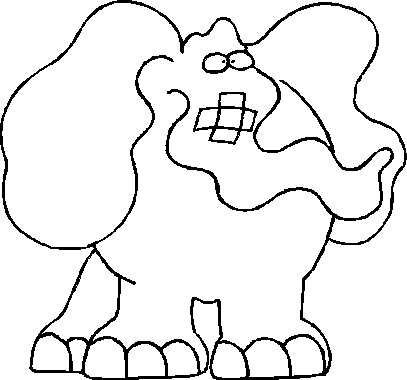 Учиться считать требовала сама жизнь. И первобытному человеку здесь помогли пальцы! Так, например, желая обменять копье на пять шкурок животных, человек клал руку на землю и показывал, что против каждого его пальца нужно положить шкурку. Когда одной руки не хватало, использовали вторую руку. А когда и двух рук не хватало, в ход шли и ноги. Сейчас каждое число имеет свое название. А вот вначале название имели только числа    1 и 2. Числа же больше двух называли так:  3 – один и два, 5 – два, два и один.Впоследствии люди научились цифры записывать. Сначала это делалось с помощью зарубок на палках или в виде отложенных ракушек, камешков. После – в виде знаков. Причем у каждого народа было свое изображение цифр ( показывает примеры изображения цифр у разных народов – арабские и  римские).                   2 конкурс – «Задачи»1.Шесть орешков мама-свинкаДля детей несла в корзинке.Свинку ёжик повстречал
И ещё четыре дал.
Сколько орехов свинка
Деткам принесла в корзинке?   (10) Дарит бабушка лисица
Трём внучатам рукавицы:
«Это вам на зиму, внуки,
рукавичек по две штуки.
Берегите, не теряйте,
Сколько всех, пересчитайте!» (6)        По небу летели воробей, ворона, шмель, ласточка и стрекоза.        Сколько птиц летело? (3)На яблоньке росло 10 яблочек, она попросила Алёнушку с  братцем съесть по 2 яблочка. Сколько яблочек осталось? (6)Петух, стоя на одной ноге, весит 3 кг. Сколько он весит, стоя на двух ногах? На березе росло три апельсина и две груши. Сколько всего фруктов росло на березе? Самосвал ехал в посёлок. По дороге он встретил 3 легковые машины и грузовик. Сколько машин ехало в посёлок?   3 конкурс- «Найдите 10 отличий»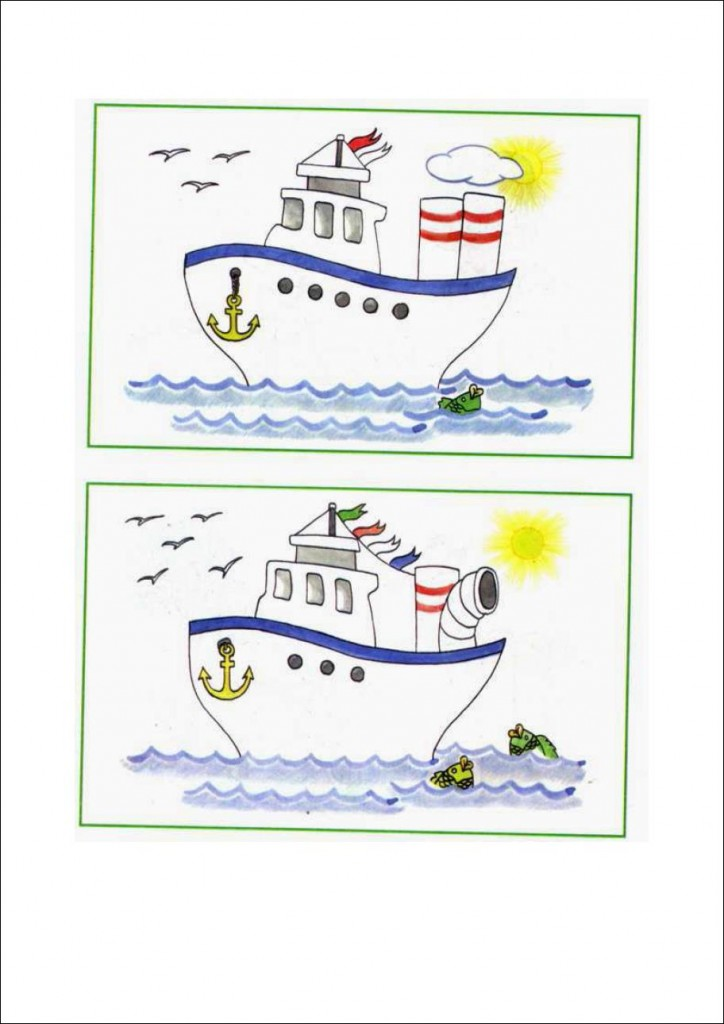 4 конкурс «Ребусы»100 г,  100 янка, 100лб, сжжж , 5,но, 7 я,  по2л 5 конкурс «Бой скороговорок»                      Разрешите мне начать.                      Кто-то пусть скороговорит,                      Остальных прошу молчать.(Скороговорки записаны на карточках.)  Три сороки-тараторки тараторили на горке.У четырёх черепах по четыре черепашонка.У пеньков опять пять опят.Сидели, свистели семь свиристелей.В пруду у Поликарпа три карася, три карпа.Купил Ипат пять лопат.Три дроворуба на трех дворах дрова рубят.Бегают две курицы прямо по улице.Сидели на лавочке две Клавочки, делили булавочки.6 конкурс- «Художники»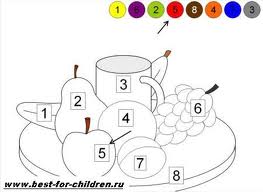 